Shree H. N. Shukla Nursing Institute, Rajkot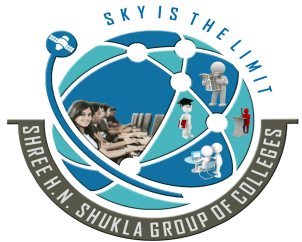 M.C.Q.Placement : B.Sc. (N) III Year                                   Subject :Research & Statistics                                                           UNIT - 1 & 2Placement : B.Sc. (N) III Year                                   Subject :Research & Statistics                                                           UNIT - 1 & 2Placement : B.Sc. (N) III Year                                   Subject :Research & Statistics                                                           UNIT - 1 & 2Placement : B.Sc. (N) III Year                                   Subject :Research & Statistics                                                           UNIT - 1 & 2Placement : B.Sc. (N) III Year                                   Subject :Research & Statistics                                                           UNIT - 1 & 2Placement : B.Sc. (N) III Year                                   Subject :Research & Statistics                                                           UNIT - 1 & 2Placement : B.Sc. (N) III Year                                   Subject :Research & Statistics                                                           UNIT - 1 & 2Sl. No.QuestionsOption - AOption – BOption -COption - DAnswer 1A series of concepts or ideas connected by statements about the relationships that exist among them , that is called as..?Operational DefinitionConceptual FrameworkVariablesHypothesis B2Specification of specific explicit operations which the researcher must perform in order to collect required informations , that is called as..?Operational DefinitionConceptual FrameworkVariablesHypothesis A3Something which varies , an abstract entity which takes an different values, that called as..?Operational DefinitionConceptual FrameworkVariablesHypothesis C4Pieces of information obtained in the course of the study is called as..?DataOperational DefinitionConceptual FrameworkVariablesA5A statement of the expectations of researcher concerning the relationships of the variables under study is called as..?Operational DefinitionConceptual FrameworkVariablesHypothesis D6in research there is no relationship among variables is called…?Null HypothesisOperational DefinitionConceptual FrameworkVariablesA7Which are the sources of knowledge in research?TraditionAuthority ExperienceAbove all D8The subjects participating in the study is called…?DataOperational DefinitionSampleHypothesis C9The whole universe of possible subjects related to problem is called as..?ExperiencePopulationTraditionAuthority B10How many phases in Quantitative research process?2357C11To search again or carefully examine means..?ResearchDataOperational DefinitionConceptual FrameworkA12Nursing research is a systematic study of problems in patient care, definition given by whom?HENDERSONPolite & HunglerDIERSABDELLAHC13A systematic detailed attempt to discover or confirm facts that relate to specific problem to improve the practice and profession in nursing, definition given by…?ABDELLAHHENDERSONPolite & HunglerDIERSA14A systematic search for knowledge about issues of importance to nursing , definition given by…?HENDERSONDIERSABDELLAHPolite & HunglerD15A study of the problems in practice relating to the effects of nursing, definition given by…?ABDELLAHHENDERSONPolite & HunglerDIERSB16Which are the need for nursing research ?Setting StandardsCost effectivenessQuality AssuranceAbove all D17A research question or a statement about the purpose of the study is called as…?DataProblem StatementOperational DefinitionConceptual FrameworkB18Which are phases included in quantitative research process?Conceptual phasedesign and planning phaseEmpirical phaseAbove all D19The group to whom researcher wishes to generalize the result of the study is called as..?Target PopulationOperational DefinitionConceptual FrameworkDataA20Which are the characteristics of good research?DynamicSystematicLogicalAbove all DPlacement : B.Sc. (N) III Year                                         Subject :Research & Statistics                                                       UNIT - 3 & 4Placement : B.Sc. (N) III Year                                         Subject :Research & Statistics                                                       UNIT - 3 & 4Placement : B.Sc. (N) III Year                                         Subject :Research & Statistics                                                       UNIT - 3 & 4Placement : B.Sc. (N) III Year                                         Subject :Research & Statistics                                                       UNIT - 3 & 4Placement : B.Sc. (N) III Year                                         Subject :Research & Statistics                                                       UNIT - 3 & 4Placement : B.Sc. (N) III Year                                         Subject :Research & Statistics                                                       UNIT - 3 & 4Placement : B.Sc. (N) III Year                                         Subject :Research & Statistics                                                       UNIT - 3 & 4Sl. No.QuestionsOption - AOption – BOption -COption – DAnswer 1The activities involved in searching for information on topic and developing a comprehensive picture of the state of knowledge on that topic is called as…?Review of literatureVariables Operational DefinitionPilot studyA2"The activities involved in searching for information on topic and developing a comprehensive picture of the state of knowledge on that topic "Definition given by…?HENDERSONPolite & HunglerDIERSABDELLAHB3Which are the purpoes of Review of literature..?It helps to build previous knowledge of research processIt helps to plan study methodologyIt helps to select research methodAll of aboveD4Which are used to obtain refferences to priodical articles..?Card CatalogAbstractIndexesLibraryC5These all are Computer assisted literature except one is…?CINHALLibraryMEDLARSMEDLINEB6Which are the sources of literature review?Primary sourcesSecondary SourcesTertiary SourcesA & B BothD7How many stages of literature review?4352A8Which are the objectives of review of literature?Discover unanswered questionsDescribe the strenghth and weakness of designDiscover conceptual TraditionsAll of aboveD9In Stages of literature Step - I is…?Tracking down materialReading Critically and taking  notesPlanning and drafting literature reviewEditing -literature reviewA10Literature sources can be loaded through…?Books Journals Research ReportAll of aboveD11In Stages of literature Step - II is…?Tracking down materialReading Critically and taking  notesPlanning and drafting literature reviewEditing -literature reviewB12Which are the Types of Research Design?Descriptive CorrelationalExperimentalAll of aboveD13In Stages of literature Step - III is…?Tracking down materialReading Critically and taking  notesPlanning and drafting literature reviewEditing -literature reviewC14‘A …………. is a clear, concise,declarative statement, which provides directionto investigate the variables’.Research Problemresearch objectiveReview of literatureResearch DesignB15In Stages of literature Step - IV is…?Tracking down materialReading Critically and taking  notesPlanning and drafting literature reviewEditing -literature reviewD16A ………….. is a formal tentative statement of the expected relationship between two or more variables under study. Hypothesisresearch objectiveReview of literatureResearch DesignA17Which are the types of Hypothesis?Simple & ComplexNull & ResearchAssosiative & CasualAll of aboveD18Which are the characteristics of Research Objectives?SpecificMeasurableRealisticsAll of aboveD19………...is a systematic plan to study a scientific problem.Review of literatureResearch DesignResearch ReportResearch ProblemB20It is a statement which reflects the relationship between two variables, that Hypothesis is called as…?NullComplexSimpleResearchCPlacement : B.Sc. (N) III Year                                        Subject :Research & Statistics                                                       UNIT - 5 & 6Placement : B.Sc. (N) III Year                                        Subject :Research & Statistics                                                       UNIT - 5 & 6Placement : B.Sc. (N) III Year                                        Subject :Research & Statistics                                                       UNIT - 5 & 6Placement : B.Sc. (N) III Year                                        Subject :Research & Statistics                                                       UNIT - 5 & 6Placement : B.Sc. (N) III Year                                        Subject :Research & Statistics                                                       UNIT - 5 & 6Placement : B.Sc. (N) III Year                                        Subject :Research & Statistics                                                       UNIT - 5 & 6Placement : B.Sc. (N) III Year                                        Subject :Research & Statistics                                                       UNIT - 5 & 6Sl. No.QuestionsOption - AOption – BOption -COption – DAnswer 1…..are information, evidence or facts from which you can draw conclusions.DataObservationInterviewQuestionnaire A2…..is the gathering of information to address a research problem.InterviewQuestionnaire Data CollectionObservationC3…..is the strategy and system used to gather information on participants programs and other elements of the evaluation.ObservationData collection methodsInterviewQuestionnaire B4Numerical informations is included in which type of data?Quantitative DataQualitative DataPrimary DataSecondary DataA5Text based informations is included in which type of data?Quantitative DataQualitative DataPrimary DataSecondary DataB6Which are the methods included in data collection?InterviewQuestionnaire ObservationAll of aboveD7…..is the method of data collection where the data collection questions subject verbally.InterviewQuestionnaire Observation Bio physical methodsA8Which are the types of interview?StructuredUnstructuredFocusedAll of aboveD9The respondent writes his or her answers in response to a printed questions on a document, that is the meaning of…?InterviewQuestionnaire Observation Bio physical methodsB10Which are the types of questionnaire?Open Ended QuestionsClose Ended QuestionsScalesAll of aboveD11….. allow respondents to respond in their own words.Open Ended QuestionsClose Ended QuestionsScalesRank order questionsA12…..offer respondents a number of alternative replies, from which the subjects must choose the one that most closely matches the appropriate answer.Open Ended QuestionsClose Ended QuestionsScalesRank order questionsB13Which are the close ended questions?Dichotomas QuestionsMCQsCafeteria QuestionsAll of aboveD14….is an observational tool where the observer records the absence or presence (or frequency of occurrence) of specified and behaviours.Open Ended QuestionsClose Ended QuestionsCheck ListRank order questionsC15…...is a tool that requires observes to rate some phenomenon in terms of points along a descriptive continuum.Check ListRank order questionsRatting scaleOpen Ended QuestionsC16….. Is a type of composite measure of attitudes that involves summation of scores on a set of items to which respondents are asked to indicate their degree of agreement or disagreement.Likert ScaleCheck ListRank order questionsRatting scaleA17Which are the types of Population?TargetAccesibleResearchA&B BothD18"….is a complete set of persons or objects that possess some characteristics that is of interest to researcher."PopulationSampledataInformationA19…..is a representative unit of target population which is worked upon by a researcher during study. PopulationSampledataInformationB20….is  the process of choosing a representative portion of target population.data collectionInterviewSamplingQuestionnaire C